Meal Spring PlanAppetizer: Lettuce Wraps with Chicken  Salad; Caesar Salad 2 Vegetables; Cooked Potatoes and Carrots   Main Dish; Steak with rosemary butter Whole grain dish; Whole Grain Rice Dessert; Brownies and Ice creamThis meal is a meal that I have had at a restaurant before. It has some parts that my parents all ways like to make in the spring time like steak and potatoes on the barbeque. Lettuce warps are a family favorite that my mom makes. I would think that all my family members would come to this meal. (7 people). Decorations would include, vases of flowers, festive cloth napkins, and Plate cards to tell people where to sit. This meal would take place at my house, because its nearest to my relatives homes.  GroceriesMarket Order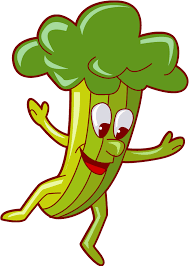 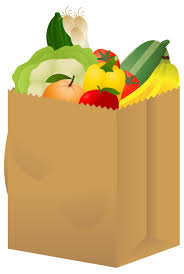 Recipes:  Steak, carrots, potatoes, lettuce wraps, brownies, whole grain rice. Dates: ________________________________________________________________________EmergingDevelopingProficientExtendingCreativity 10 ptsMissing several components of proficient creativityMissing one item from proficient creativityDetail of event including decorationsMeal was themed and dishes worked well togetherAbove and beyond in detail of event including decorationsMeal was themed and dishes worked exceptionally well together Completion 20 ptsMissing several items from proficient completionMissing one or two items from proficient completionAppetizer, salad, two additional vegetables, protein, whole grain, Dessert, referenced recipes, grocery list, pricingAdditional dishes, elaborate dishes, added up grocery order, handed in on time or earlyHealthy Options 10 ptsAll dishes were not healthySeveral items were not health optionsCanada’s Food Guide was considered, and heathy options were demonstratedThe entire meal was healthyFreezerBread  Vanilla Ice Cream $8.50Whole wheat Baguette    $3Bags of Whole Wheat rice    $7Meat and AlternativesFruit and Vegetables7 filets New York strip steak  $655 ground chicken   $ 35 Dozen eggs $ 6.501 shoot of rosemary $35 Garlic $2.501 shoot Parsley $1.997 Carrots $67 Potatoes $7Iceberg lettuce cups $2White onions  $2.501 Ginger $2Chestnuts $5Canned GoodsDry GoodsChicken Broth $3Beef stock  $5Salt and Pepper $4Flour  $6Baking powder  $5Sugar $7Cocoa Powder $4Chocolate Chips $5DairyMiscellaneousBlocks of butter $162 Cartons of Milk 2% $8Parmesan cheese $71 bottle of Rice Wine Vinegar $41 bottle Soy Sauce $5Lemon Juice $3Vanilla extract $7Honey $4